                                 Anmeldeformular Zwergenschule	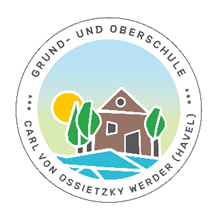 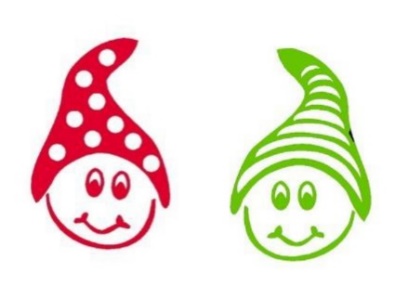 __________________________________________________________________________________
Name und Vorname des Kindes __________________________________________________________________________________         Wohnanschrift __________________________________________________________________________________Name(n), E-Mail und Telefonnummer (n) der Eltern __________________________________________________________________________________Name der Einrichtung (KiTA/ Tagesmutter) __________________________________________________________________________________Im Notfall ist/sind folgende Persone(n) zu benachrichtigenHiermit gebe/n ich/wir mein/unser Einverständnis für die Erstbehandlung meines/unseres Kindes beim Unfallarzt (im Falle eines Notfalls).  Ja	  nein Rückstellung aus SJ 24/25: 	 ja	  neinMit meiner/ unserer Unterschrift bestätige ich/bestätigen wir, dass … Ich/wir darüber informiert bin/sind, dass der Versicherungsschutz für mein/ unser Kind nur über eine private Versicherung besteht. Der Weg zur und von der Zwergenschule in der Verantwortung der Eltern liegt. Voraussetzung für die Teilnahme an der Zwergenschule sind: folgendes Material (durch die Eltern im Vorfeld zu besorgen): Oskar Schulvorbereitungsheft ISBN 978-3-12-300468-1 (10,75€)Wohnort im Einzugsgebiet der SchuleDatum __________________________________________________________________________________														Unterschrift der Eltern Einzugsgebiet der Schule Adolf-Damaschke-StraßeAuf dem Strengfeld InselblickPotsdamer Straße Adolf-Kärger-Straße  Baderstraße Kemnitzer StraßePuschkinstraße Altenkirch-Weg  BergstraßeKirchstraßeQuittenwegAm Glindower See (Petzow)Berliner Chaussee (Petzow) KnupperwegSanddornwegAm Gutshof Berliner StraßeKölner StraßeScheunhornwegAm HavelbogenBernhard-Kellermann-Straße KugelwegSchützengasseAm Markt Birnenweg Lietzes WegSeering (Petzow)Am MühlenbergBrandenburger StraßeLindenstraßeSiegburger StraßeAm Plötzhorn Eisenbahnstraße Löcknitz (Petzow)TienenplatzAm Riegelberg (Petzow) Eschenweg Ludwig-Kassin-StraßeTorstraßeAm Rüsterhorn (Petzow)Fercher Straße (Petzow)Mainzer StraßeUferpromenadeAm Schwielowsee (Petzow )Fichtengrund Marktstraße UferstraßeAm Stadtpark Fischerstraße Michaelisstraße Unter den LindenAm Strengfeld  Friedrich-Schmahlfeldt-Straße Mirabellenweg WachtelwinkelAm Wachtelberg  GartenstraßeMoosfennstraße WeißweinwegAm Weinberg  Grelle (Petzow)Mühlenstraße WerderwiesenAn der Chaussee Grüner Weg Obstzüchterstraße Zelterstraße (Petzow)An der Föhse Hagebuttenstraße Oppenheimer RingZu den Tongruben (Petzow)An der Gärtnerei  Hamburger RingPfarrgartenstraße Zum Inselparadies (Petzow)AprikosenwegHoher Weg Pfirsichweg Zum Lindentor (Petzow)PlantagenplatzZur Hasenheide (Petzow)